Föräldrauppdrag i BBK handboll flickor -08 säsongen 19/20Välkomna till en ny säsong! Under säsongen förväntas alla vårdnadshavare bidra i någon form genom de föreningsuppdrag vi har. Det tillkommer även saker som vi väljer att göra, t.ex. försäljning för att få in pengar till lagkassan. Det sammandrag vi arrangerar i december tillfaller också lagkassan.FöreningsuppdragLördag 5 oktober 16.30 Matchvärd seniormatch BBK herrar Laget är med och alla har på sig BBK-kläder om de har	Fiket: Alicia (Elsa) och Madde (Tilde K)	Baka: Peter (Tilde K), Linda (Leona), mjölk: Malin (Alicia)	Biljetter: Linda (Leona)	Golvtork: Malin (Alicia) och Åsa (Ebba)Fredag 8 november 16.00 (matchstart 18.00) Parkeringen Boden arena vid Boden handbolls hemmamatch 	Elin & Kristoffer (Tilde K), Anna-Karin (Selma), Staffan (Minna), Tyra, Milla, Emmy, Adam?Försäljning av reselotter (före jul). Administreras av Björn Persson (Leya)Försäljning av rabatthäften (efter jul). Administreras av Malin Vestin Fredriksson (Alicia)Lördag 11 januari 15:00 Matchvärd seniormatch BBK dam div1Laget är med och alla har på sig BBK-kläder om de har				Fiket: Johan och Malin (Filippa)	Baka x2: Zelda (+ 2 liter laktosfri mjölk), Elin E 	Biljetter: Elin W	Golvtork: Jörgen (Elvira) och Andreas (Ronja) Marie Öhman (Wilda) roddar i försäljning som ska tillfalla lagkassan. Under hösten är tanken att vi ska sälja stearinljus/värmeljus och eventuellt salami/korv. Mer info om det kommer. _________________________________________________________________Kontaktuppgifter tränare -08Adam Karlsson	073 943 41 13Johanna Schmidt Hedberg 070 255 61 02Mikael Lundkvist	070 646 38 76Tonje Eriksen 	070 547 18 88Kontakta oss gärna direkt om ni vill meddela något som rör ert barn eller om ni har frågor. SMS-gruppen använder vi bara till information som rör alla.MatcherVid bortamatcher/sammandrag åker vi alltid stor buss gemensamt och för detta betalas en avgift 200:- per spelare som faktureras via kansliet. Viktigt att ni anmäler deltagande i tid!12 oktober Norrfjärden16 november Kalix7 december Boden4-6 januari Umeåfestivalen (tåg)8 februari Kiruna22 februari Strömnäs (Piteå) NYTT DATUM!Följande gäller vid MATCHVÄRDSKAP 5 okt och 11 janALLMÄNT 2 vuxna (1 kiosk, 1 entré), 2 vuxna/ungdom 16 år eller äldre (golvtorkare) samt 2 aktiva (stötta i kiosk, städ & utdelning matchens lirare). Deltagande ungdomar skall ha föreningskläder (overall, tröja, eller motsvarande)! 4 DAGAR INNAN Mejla föreningens kanslist bbkhandboll@bbkhandboll.se och meddela namn & mobilnummer till de vuxna som ska arbeta under sammandraget. Kontrollera att matchtid & hall stämmer enligt matchschema. Ta även rätt på vem från seniorutskott/styrelse som är arrangemangsansvarig för matchen. FIKABRÖD ta med motsvarande två långpannor hembakt fikabröd, samt 2 liter laktosfri mjölk till kiosken. 1,5h FÖRE MATCHSTART Samling i Hildursborg (A-hallen) för fördelning av arbetsuppgifter. KIOSK Vi säljer & serverar nere i cafeterian på entréplan Kvittera ut växelkassa från arrangemangsansvarig samtidigt som ni hämtar nyckel till förrådet från arrangemangsansvarig. Från vårt förråd i Hildursborg plockas följande fram och dukas fram i serveringsrummet: Korvvagn (varmkorv, bröd, senap, ketchup, korvpapper, tänger, burköppnare, engångshandskar etc.) •Kioskvagn (kaffebryggare, skarvsladdar, termos, vaxduk, muggar, brödlåda, prislistor, servetter, fikabröd, läsk, godis, mjölk & socker). En bricka med kaffetermos, muggar, källvatten & fikabröd lämnas till domarna i domarrummet, gärna innan matchstart. Väntas högt publikantal, förbered en enklare kioskvagn för placering i mitten av hallen i periodpaus (kontrollera med arrangemangsansvarig). GOLVTORKARE De personer som ansvarar för golvtorkning hänger upp veporna intill målen (BodenBo & Vittjärvshus) senast 30 min innan match, samt ser till att de plockas ner efter match. Finns i förrådet på övre plan, Hildursborg. En person vid respektive lags avbytarbänk (minst 16 år) ser till att golvmopparna är i ordning och sätter sig på anvisad plats senast 5 minuter innan matchstart. Domare anvisar om och var det ev. behöver torkas. EFTERARBETE Korvvagnen töms på vatten och torkas av så att den är fräsch till nästkommande arrangemang. Överblivna varor körs tillbaka in i vårt förråd & lastas in i respektive skåp/kylskåp. Bord, vagnar & andra ytor torkas av så att de är fräscha till nästkommande arrangemang. Grovstäda läktare (släng skräp i utsatta soptunnor). Fulla sopsäckar kastas i container på Hildursborgs baksida. Pantburkar samlas i en soppåse i förrådet eller om laget önskar, tas med och pantas -> lagkassan. Lämna över kassor från kioskförsäljning samt förrådsnyckel till arrangemangsansvarig. Plocka ner veporna, och lägga tillbaka i förrådet. Meddela arrangemangsansvarig om någon vara tagit slut. Följande gäller vid parkeringsuppdrag Boden Arena 8 novemberMatchdagen/vardag innan hämtar lagets ansvarige representant västar, midjeväskor och växelkassor från kansliet. OBS! Kontorstid mån-fre eller enligt överenskommelse. Tel kansliet 0921-154 80. Ansvarig lagrepresentant + 1 vuxen parkeringsvärd samlas 1 h 15 min innan matchstart. Övriga 6 från laget (vuxna/ungdom 16 år el. äldre) samlas 1h min innan matchstart för utdelning av västar, midjeväskor och växelkassor. Alla förses med västar och midjeväskor (som innehåller växel och biljetter). OBS! Var observant på ev. ogiltiga sedlar och mynt Trottoarpratare placeras ut på gott avstånd från parkeringen, i båda riktningarna där information om avgiften tydligt framgår. Två värdar placeras ut vid vardera parkeringsuppfarten(se karta), samt två vid refugen vid infarten. En till två värdar placeras vid tillfälliga parkeringen med infart från gamla flygfältet, se karta  När handbollspubliken kommer, börjar vi med att visa de första bilarna till parkeringen längst in (mot B-ingången) och fortsätter att växelvis släppa in på parkeringarna för att få ett smidigt flöde. Kommunicera med varandra mellan parkeringarna när det börjar vara fullt.  En i arbetsparet tar betalt och lämnar biljett, en anvisar plats. Var noga med att de parkerar inom ”sin” ruta, varje plats behövs! Gör en bedömning så att bilarna ej parkerar för långt ifrån varandra och att de står rakt. När en parkering är fylld hjälper dessa värdar till på andra parkeringar där det behövs. Om platserna på parkeringarna fyllts, hänvisa till ytan bortanför fotbollsplanen, två värdar placerar sig där och anvisar plats. Arbetspasset avslutas fem minuter efter matchstart med att trottoarpratarna hämtas tillbaka. Glöm inte att lämna väst, kassa och ev. resterande biljetter till lagets ansvarige representant. Den ansvarige lämnar tillbaka grejerna till kansliet senast dagen efter, eller annat överenskommet. __________________________________________________________________________VIKTIGT! KÖER - BHIF har fått kritik för att det blir långa köer på parkeringen & ända ut på vägen. Därför behöver de som är parkeringsvärdar direkt det kommer fler bilar/bildas kö släppa in bilarna längs hela arenavägen och ta betalt innan de åker in på respektive parkeringsyta. Fyll alla parkeringsytor samtidigt. Jätteviktigt att de blir så få köer ut på vägen som möjligt! Ta alltså bara betalt vid refugen så länge det är få bilar.  Inträde - Det ingår inte entré för de som jobbat på parkeringen inför BHIF-matcher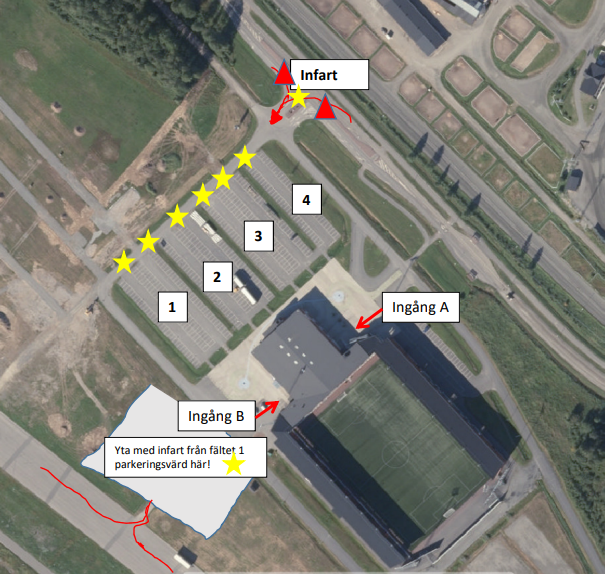 